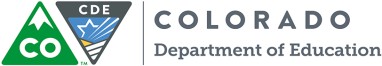 *Include both program and non-program adults./*Incluye tanto a los adultos que participan en el programa como a los que no.**Amount may be indicated in pounds, quantities, or number of servings./*Incluye tanto a los adultos que participan en el programa como a los que no.Preparation Notes and Comments/Notas y comentarios sobre la preparación: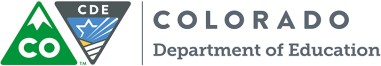 Site/Sitio:Site/Sitio:Site/Sitio:Site/Sitio:Site/Sitio:Site/Sitio:Site/Sitio:Actual Meals Served/Comidas reales servidasActual Meals Served/Comidas reales servidasActual Meals Served/Comidas reales servidasActual Meals Served/Comidas reales servidasActual Meals Served/Comidas reales servidasActual Meals Served/Comidas reales servidasActual Meals Served/Comidas reales servidasMenu Date/Fecha del menú:Menu Date/Fecha del menú:Menu Date/Fecha del menú:Menu Date/Fecha del menú:Menu Date/Fecha del menú:Menu Date/Fecha del menú:Menu Date/Fecha del menú:Student/EstudianteStudent/EstudianteStudent/EstudianteAdult/ AdultoAdult/ AdultoA La Carte/A la cartaTotalCompleted By/Completado por:Completed By/Completado por:Completed By/Completado por:Completed By/Completado por:Completed By/Completado por:Completed By/Completado por:Completed By/Completado por:K-5/Kínder-5.º6-8/6.º-8.º9-12/9.º-12.ºProgram/ProgramaNon Program/ Fuera de programaA La Carte/A la cartaTotalMeal (check one)/Comida (marque una):	□ Breakfast/Desayuno    □ Lunch/AlmuerzoMeal (check one)/Comida (marque una):	□ Breakfast/Desayuno    □ Lunch/AlmuerzoMeal (check one)/Comida (marque una):	□ Breakfast/Desayuno    □ Lunch/AlmuerzoMeal (check one)/Comida (marque una):	□ Breakfast/Desayuno    □ Lunch/AlmuerzoMeal (check one)/Comida (marque una):	□ Breakfast/Desayuno    □ Lunch/AlmuerzoMeal (check one)/Comida (marque una):	□ Breakfast/Desayuno    □ Lunch/AlmuerzoMeal (check one)/Comida (marque una):	□ Breakfast/Desayuno    □ Lunch/AlmuerzoK-5/Kínder-5.º6-8/6.º-8.º9-12/9.º-12.ºProgram/ProgramaNon Program/ Fuera de programaA La Carte/A la cartaTotal# of Meals/N.º de comidas# of Meals/N.º de comidas# of Meals/N.º de comidas# of Meals/N.º de comidasRecipe # or Brand Name and Code #/ N.º de receta o marca y n.º de códigoTime/ HoraTemp (°F)/Temperatura (°F)Time/ HoraTemp (°F)/Temperatura (°F)Portion Size/Tamaño de la porción# of Planned Student Svgs./N.º de porciones previstas para estudiantes# of Planned Student Svgs./N.º de porciones previstas para estudiantes# of Planned Student Svgs./N.º de porciones previstas para estudiantes# of Planned Adult* and A La Carte Svgs./N.º de porciones previstas para adultos* y a la cartaTotal Amt.** Prepared/Importe total ** preparadoTotal Amt.** Leftover/ Importe total ** restos de comidaRecipe # or Brand Name and Code #/ N.º de receta o marca y n.º de códigoTime/ HoraTemp (°F)/Temperatura (°F)Time/ HoraTemp (°F)/Temperatura (°F)Portion Size/Tamaño de la porciónK-5/Kínder-5.º6-8/6.º-8.º9-12/9.º-12.º# of Planned Adult* and A La Carte Svgs./N.º de porciones previstas para adultos* y a la cartaTotal Amt.** Prepared/Importe total ** preparadoTotal Amt.** Leftover/ Importe total ** restos de comidaVEGETABLES/VERDURASVEGETABLES/VERDURASVEGETABLES/VERDURASVEGETABLES/VERDURASVEGETABLES/VERDURASVEGETABLES/VERDURASVEGETABLES/VERDURASVEGETABLES/VERDURASVEGETABLES/VERDURASVEGETABLES/VERDURASVEGETABLES/VERDURASVEGETABLES/VERDURASVEGETABLES/VERDURASVEGETABLES/VERDURASDark Green(1/2 Cup)/Verde oscuro(1/2 taza)Broccoli/BrócoliDark Green(1/2 Cup)/Verde oscuro(1/2 taza)Romaine Lettuce/Lechuga romanaDark Green(1/2 Cup)/Verde oscuro(1/2 taza)Spinach, Raw/Espinacas crudasDark Green(1/2 Cup)/Verde oscuro(1/2 taza)Spring Mix/Mezcla de primaveraDark Green(1/2 Cup)/Verde oscuro(1/2 taza)Other (specify)/Otro (especifique):Dark Green(1/2 Cup)/Verde oscuro(1/2 taza)Other (specify)/Otro (especifique):Dark Green(1/2 Cup)/Verde oscuro(1/2 taza)Other (specify)/Otro (especifique):Dark Green(1/2 Cup)/Verde oscuro(1/2 taza)Other (specify)/Otro (especifique):Red/Orange( K-8 = 3/4 cup, 9-12 = 1 1/4 cup)/Rojo/naranja(K-8 = 3/4 taza, 9-12 = 1 1/4 tazas)Carrots/ZanahoriasRed/Orange( K-8 = 3/4 cup, 9-12 = 1 1/4 cup)/Rojo/naranja(K-8 = 3/4 taza, 9-12 = 1 1/4 tazas)Peppers, Red/Pimientos rojosRed/Orange( K-8 = 3/4 cup, 9-12 = 1 1/4 cup)/Rojo/naranja(K-8 = 3/4 taza, 9-12 = 1 1/4 tazas)Tomatoes, Cherry/Tomates, cherryRed/Orange( K-8 = 3/4 cup, 9-12 = 1 1/4 cup)/Rojo/naranja(K-8 = 3/4 taza, 9-12 = 1 1/4 tazas)Other (specify)/Otro (especifique):Red/Orange( K-8 = 3/4 cup, 9-12 = 1 1/4 cup)/Rojo/naranja(K-8 = 3/4 taza, 9-12 = 1 1/4 tazas)Other (specify)/Otro (especifique):Red/Orange( K-8 = 3/4 cup, 9-12 = 1 1/4 cup)/Rojo/naranja(K-8 = 3/4 taza, 9-12 = 1 1/4 tazas)Other (specify)/Otro (especifique):Red/Orange( K-8 = 3/4 cup, 9-12 = 1 1/4 cup)/Rojo/naranja(K-8 = 3/4 taza, 9-12 = 1 1/4 tazas)Other (specify)/Otro (especifique):Beans/Peas (Legumes)(1/2 cup)/Frijoles/guisantes (legumbres)(1/2 taza)Beans, Black/Frijoles, negrosBeans/Peas (Legumes)(1/2 cup)/Frijoles/guisantes (legumbres)(1/2 taza)Beans, Garbanzo/Frijoles, garbanzosBeans/Peas (Legumes)(1/2 cup)/Frijoles/guisantes (legumbres)(1/2 taza)Beans, Kidney//Frijoles, riñónBeans/Peas (Legumes)(1/2 cup)/Frijoles/guisantes (legumbres)(1/2 taza)Beans, Refried//Frijoles, refritosBeans/Peas (Legumes)(1/2 cup)/Frijoles/guisantes (legumbres)(1/2 taza)Other (specify)/Otro (especifique):Beans/Peas (Legumes)(1/2 cup)/Frijoles/guisantes (legumbres)(1/2 taza)Other (specify)/Otro (especifique):Beans/Peas (Legumes)(1/2 cup)/Frijoles/guisantes (legumbres)(1/2 taza)Other (specify)/Otro (especifique):Beans/Peas (Legumes)(1/2 cup)/Frijoles/guisantes (legumbres)(1/2 taza)Other (specify)/Otro (especifique):Starchy(1/2 cup)/Con almidón(1/2 taza)Corn/MaízStarchy(1/2 cup)/Con almidón(1/2 taza)Green Peas/Guisantes verdesStarchy(1/2 cup)/Con almidón(1/2 taza)Other (specify)/Otro (especifique):Starchy(1/2 cup)/Con almidón(1/2 taza)Other (specify)/Otro (especifique):Starchy(1/2 cup)/Con almidón(1/2 taza)Other (specify)/Otro (especifique):Starchy(1/2 cup)/Con almidón(1/2 taza)Other (specify)/Otro (especifique):Other( K-8= 1/2 cup, 9-12 = 3/4 cup)/Otra(K-8.º= 1/2 taza, 9.º-12.º = 3/4 taza)Beets/RemolachaOther( K-8= 1/2 cup, 9-12 = 3/4 cup)/Otra(K-8.º= 1/2 taza, 9.º-12.º = 3/4 taza)Celery/ApioOther( K-8= 1/2 cup, 9-12 = 3/4 cup)/Otra(K-8.º= 1/2 taza, 9.º-12.º = 3/4 taza)Cucumbers/PepinosOther( K-8= 1/2 cup, 9-12 = 3/4 cup)/Otra(K-8.º= 1/2 taza, 9.º-12.º = 3/4 taza)Peppers, Green/Pimientos, verdesOther( K-8= 1/2 cup, 9-12 = 3/4 cup)/Otra(K-8.º= 1/2 taza, 9.º-12.º = 3/4 taza)Radishes/RábanosOther( K-8= 1/2 cup, 9-12 = 3/4 cup)/Otra(K-8.º= 1/2 taza, 9.º-12.º = 3/4 taza)Other (specify)/Otro (especifique):Other( K-8= 1/2 cup, 9-12 = 3/4 cup)/Otra(K-8.º= 1/2 taza, 9.º-12.º = 3/4 taza)Other (specify)/Otro (especifique):Other( K-8= 1/2 cup, 9-12 = 3/4 cup)/Otra(K-8.º= 1/2 taza, 9.º-12.º = 3/4 taza)Other (specify)/Otro (especifique):Other( K-8= 1/2 cup, 9-12 = 3/4 cup)/Otra(K-8.º= 1/2 taza, 9.º-12.º = 3/4 taza)Other (specify)/Otro (especifique):FRUIT/FRUTAFRUIT/FRUTAFRUIT/FRUTAFRUIT/FRUTAFRUIT/FRUTAFRUIT/FRUTAFRUIT/FRUTAFRUIT/FRUTAFRUIT/FRUTAFRUIT/FRUTAFRUIT/FRUTAFRUIT/FRUTAFRUIT/FRUTAFRUIT/FRUTAFruit, Fresh (specify)/ Fruta, fresca (especifique):Fruit, Fresh (specify)/ Fruta, fresca (especifique):Fruit, Fresh(specify)/Fruta, fresca (especifique):Fruit, Fresh(specify)/Fruta, fresca (especifique):Fruit, Canned (specify)/Fruta, enlatada (especifique):Fruit, Canned (specify)/Fruta, enlatada (especifique):Fruit, Dried (specify)/Fruta, seca (especifique):Fruit, Dried (specify)/Fruta, seca (especifique):Other (specify)/Otro (especifique):Other (specify)/Otro (especifique):BREADS/GRAINS/PANES Y CEREALESBREADS/GRAINS/PANES Y CEREALESBREADS/GRAINS/PANES Y CEREALESBREADS/GRAINS/PANES Y CEREALESBREADS/GRAINS/PANES Y CEREALESBREADS/GRAINS/PANES Y CEREALESBREADS/GRAINS/PANES Y CEREALESBREADS/GRAINS/PANES Y CEREALESBREADS/GRAINS/PANES Y CEREALESBREADS/GRAINS/PANES Y CEREALESBREADS/GRAINS/PANES Y CEREALESBREADS/GRAINS/PANES Y CEREALESBREADS/GRAINS/PANES Y CEREALESBread (specify)/Panes (especifique):Crackers/GalletasCroutons/CroutonsGrain Salad (specify)/Ensalada de cereales (especifique):Other (specify)/Otro (especifique):Other (specify)/Otro (especifique):Other (specify)/Otro (especifique):MEAT/MEAT ALTERNATE/CARNES/ALTERNATIVAS DE CARNEMEAT/MEAT ALTERNATE/CARNES/ALTERNATIVAS DE CARNEMEAT/MEAT ALTERNATE/CARNES/ALTERNATIVAS DE CARNEMEAT/MEAT ALTERNATE/CARNES/ALTERNATIVAS DE CARNEMEAT/MEAT ALTERNATE/CARNES/ALTERNATIVAS DE CARNEMEAT/MEAT ALTERNATE/CARNES/ALTERNATIVAS DE CARNEMEAT/MEAT ALTERNATE/CARNES/ALTERNATIVAS DE CARNEMEAT/MEAT ALTERNATE/CARNES/ALTERNATIVAS DE CARNEMEAT/MEAT ALTERNATE/CARNES/ALTERNATIVAS DE CARNEMEAT/MEAT ALTERNATE/CARNES/ALTERNATIVAS DE CARNEMEAT/MEAT ALTERNATE/CARNES/ALTERNATIVAS DE CARNEMEAT/MEAT ALTERNATE/CARNES/ALTERNATIVAS DE CARNEMEAT/MEAT ALTERNATE/CARNES/ALTERNATIVAS DE CARNECheese (specify)/Queso (especifique):Eggs, Hard Boiled/Huevos, duroNuts/Seeds, Unsalted (specify)/Frutos secos/semillas, sin sal (especificar):Yogurt (specify)/Yogur (especifique):Meat (specify)/Carne (especifique):Other (specify)/Otro (especifique):Other (specify)/Otro (especifique):Other (specify)/Otro (especifique):CONDIMENTS AND DRESSINGS/CONDIMENTOS Y ADEREZOSCONDIMENTS AND DRESSINGS/CONDIMENTOS Y ADEREZOSCONDIMENTS AND DRESSINGS/CONDIMENTOS Y ADEREZOSCONDIMENTS AND DRESSINGS/CONDIMENTOS Y ADEREZOSCONDIMENTS AND DRESSINGS/CONDIMENTOS Y ADEREZOSCONDIMENTS AND DRESSINGS/CONDIMENTOS Y ADEREZOSCONDIMENTS AND DRESSINGS/CONDIMENTOS Y ADEREZOSCONDIMENTS AND DRESSINGS/CONDIMENTOS Y ADEREZOSCONDIMENTS AND DRESSINGS/CONDIMENTOS Y ADEREZOSCONDIMENTS AND DRESSINGS/CONDIMENTOS Y ADEREZOSCONDIMENTS AND DRESSINGS/CONDIMENTOS Y ADEREZOSCONDIMENTS AND DRESSINGS/CONDIMENTOS Y ADEREZOSCONDIMENTS AND DRESSINGS/CONDIMENTOS Y ADEREZOSRanch/RanchItalian/ItalianoOther (specify)/Otro (especifique):Other (specify)/Otro (especifique):Other (specify)/Otro (especifique):